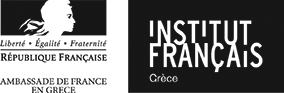 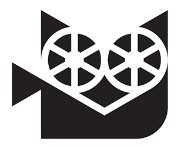 _________________________________________________________________________________________22e FESTIVAL DU FILM FRANCOPHONE DE GRÈCE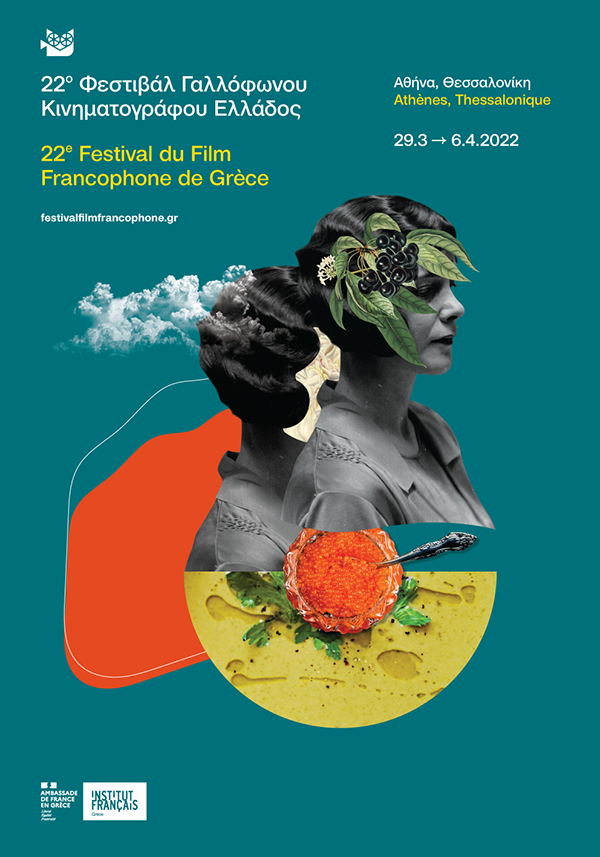 29 MARS AU 6 AVRIL 2022ATHÈNES - THESSALONIQUEDANAOS - ASTOR - AUDITORIUM THEO ANGELOPOULOS DE L’IFGOLYMPION – STAVROS TORNES – PAVLOS ZANNASWWW.IFG.GRWWW.FESTIVALFILMFRANCOPHONE.GRFacebook : Festival du Film Francophone de Grèce#FFF22 -  #festivalfilmfrancophone  - #IFGTina FOTOPOULOU directrice du service de communication. . T (30) 2103398645 tfotopoulou@ifg.grStamatina STRATIGOU attachée de presse, adjointe T (30) 2103398651 sstratigou@ifg.gr_________________________________________________________________________________________Institut français de Grèce │  31, rue Sina, 10680 Athènes – T. : (30) 210 3398600 – contact@ifg.gr – www.ifg.gr22 ANS DÉJÀ !Le Festival du Film Francophone, après deux années loin des salles, revient en force pour son traditionnel rendez-vous du printemps, retenant son souffle face à la guerre qui croise la pandémie, avec l’espoir d’offrir à tous, grands et petits, des moments d’émotion face à l’image que seul le grand écran peut offrir.Comme le rappelle Nicolas Eybalin, Directeur de l’Institut français, « c’est là la force du cinéma : il permet de multiplier nos expériences de la vie, de rencontrer des personnages du passé ou de notre temps que nous n’aurions jamais eu la possibilité de connaître, d’être confronté à d’autres vies que la nôtre, bref de mieux comprendre la complexité des hommes et du monde par la puissance du d’une expérience particulière, le partage d’un film et d’une histoire avec des inconnus dans une salle sur un grand écran ».Ce plaisir du partage et les émotions qui naissent lorsque nous entrons en contact avec une œuvre cinématographique, ont inspiré l’agence créative de Dimitris Kanellopoulos dans la conception de l’identité visuelle de la 22e édition du festival. Les stimuli visuels, les senteurs et les saveurs que peut évoquer un film, laissant un goût différent à chacun ou commun à tous, constituent les ingrédients qui alimentent notre besoin d’échange d’avis et d’interaction.Le thème du plaisir des sens est au cœur d’une section spécifique de cette édition du festival, sous le titre « L’appétit vient en regardant ». Appétit de cinéma, appétit de rencontres, appétit d’échanges, de débats, de rire, de larmes, de nourriture, de senteurs, de câlins, d’étreintes. En fin de compte, appétit de vivre !  La bande annonce du festival conçue par Sofia Georgovassili suit le même motif. Produite sur film, aux couleurs et aux images rétro, elle souhaite donner appétit aux spectateurs à travers une description exagérée du plaisir procuré par un plat gastronomique, associé à l’envie équivalente de cinéma.La diversité est au cœur de la programmation du 22e Festival du Film Francophone et se retrouve aussi bien dans les catégories et les genres de films, que dans les histoires, les formes et bien-sûr, dans la représentation de la Francophonie : la Belgique, le Canada, le Luxembourg, la Suisse et la Tunisie nous proposent des productions francophones qui reflètent merveilleusement cette diversité.Enfin, la Carte Blanche est donnée au festival du film français de La Rochelle – Cinéma qui fête cette année ses 50 ans. Festival unique dans son genre, il présente tous les ans près de 200 films de tous les genres (fiction, documentaire, animation). Il participe à la programmation du Festival du Film Francophone avec une sélection de 3 films. Avec cette 22e édition du Festival du Film Francophone, l’Institut français de Grèce affirme son soutien aux partenaires et créateurs grecs : L’édition de cette année est co-organisée avec des festivals de cinéma grecs de renom et d’envergure internationale : Le Festival International du Film de Thessalonique et le Festival International du Film d’Athènes – Nychtes PremierasEn collaboration avec les distributeurs grecs pour la section Compétition du festivalEn collaboration avec le Festival Gros Plan pour la création d’un questionnaire permettant de mieux connaître le public et de recueillir son avis sur les films projetés. Les questionnaires seront disponibles après achat des billets sur la plateforme de projection.Invite des représentants Grecs et Français de différentes formes d’expression artistique à participer en tant que membres au Jury qui décernera un des deux prix du festival.LES PRIXDeux prix seront attribués cette année encore, aux films qui participent à la section Compétition du Festival du Film Francophone de Grèce : Un Prix du jury, attribué par le jury du festival. Le Prix du jury est doté par NOVA qui soutient la promotion du film primé lors de sa sortie en Grèce sur différents supports de communication. Un Prix du public, attribué en fonction des votes des spectateurs à l’issue des projections des films en compétition. Le Prix du public, doté par la bière Fischer, est attribué au distributeur du film primé et destiné à la promotion du film lors de sa sortie.Les deux prix sont conçus et offerts par la Maison ZOLOTAS George Papalexis, CEO de la Maison ZOLOTAS présente la conception du prix « La chouette d’Athéna » :« Fidèle à sa mission séminale de mécène des Arts, la Maison ZOLOTAS se tient fièrement aux côtés du Festival du Film Francophone de Grèce en le dotant d'une création unique : son nouveau prix.La chouette de la déesse Athéna, emblème ancestral de la cité d'Athènes, symbole de sagesse et de clairvoyance dans les ténèbres, prête sa forme au savoir-faire d'un jeune créateur très talentueux. Le sculpteur Panos Profitis a créé la statuette du prix en argile, lui donnant une forme simple et aérienne, avant que nos artisans ne lui rendent sa forme finale en bronze avec la dorure caractéristique de la Maison. La lumière du 7e art voyage de la France à la Grèce à travers les yeux étincelants de la Chouette d'Athéna.LE JURY- Emmanuelle Béart, Présidente du jury- Thanos Anastopoulos- Élis Kis- Yanna Sarri- Lefteris CharitosLA BANDE-ANNONCE DU FESTIVALChaque année le Festival du Film Francophone confie à un jeune réalisateur la création et la réalisation de la bande-annonce du festival. Après Giorgos Zois en 2011, Yannis Gaïtanidis en 2012, Sofia Exarchou en 2013, Panayotis Christopoulos en 2014, Konstantina Kotzamani en 2015, Araceli Lemos en 2016, Jacqueline Letzou et 2017, Nikos Pastras en 2018, Thanassis Neofotistos en 2019 et Konstantinos Antonopoulos en 2021, c’est avec Sofia Georgovassili que nous avons le plaisir de collaborer cette année. Après avoir remporté le prix de la réalisatrice émergente au Festival de Drama en 2018, son dernier court-métrage Memoir of a veering storm, tourné en 16mm, a été présenté en première mondiale à la Berlinale de cette année, dans la section Génération.Dans une tour envahie par la végétation, deux jeunes invités, un chef cuisinier à l'inspiration cinématographique, son assistante et un serveur, se retrouvent autour d'un repas paradoxal et burlesque pour nous convaincre que « l'appétit vient en regardant », écrit-elle à propos de la bande-annonce, tournée en pellicule sur l'île d'Égine.La bande annonce : https://www.youtube.com/watch?v=5suJGEkbgJ8&t=1s Sofia Georgovassili est réalisatrice et actrice. Elle est boursière de la Fondation Stavros Niarchos, ARTWORKS 2020, dans le département de l'image animée. En 2018, elle a reçu le prix du réalisateur émergent au Festival de Drama. Son dernier court métrage, Memoir of a veering storm, tourné en 16 mm, a été présenté en première mondiale à la Berlinale de cette année, dans la section Génération.Le scénario de son prochain long métrage a été primé en Grèce et à l'étranger et a été sélectionné pour le programme de développement Torino Script Lab, 2018 & Oxbelly Screenwriters & Directors Lab, 2019.Générique
Avec : Jean-Jacques Tesson, Jasmine Roland, Fanikos Sakellarakis, Zephyros Bridle, Leoni Sayles Benessaiah
Scénario & réalisation : Sofia Georgovassili
Directeur de la photographie : Manu Tilinski
Production : OXYA research & productions
Montage : Thanassis Totsikas
Synchronisation matériel : Niki Bizou
Assistante réalisatrice : Olia Verriopoulou
Son : Christos Sakellariou
Assistants de production : Stefanos Levidis, Jonathan Arnoult
Laboratoire : Anmar
Etalonnage : Nikos Koronidis
Remerciements particuliers : aux parents des enfants – Navine Khan Dossos, James Bridle, Karina Benessaiah, Jesse Sayles – et à nos amis Henri-Paul Coulon, Christina Chorafa, Efi Birba, Aris Servetalis, Nikolas Borova, Konstantinos Megrelis, Phaedon Brodzakis, Alessandro Vincentelli, Ingrid Bergsdottir, Pichu GoofyL’IDENTITÉ VISUELLE DU FESTIVALLe visuel de cette année pour l'affiche et l'identité visuelle globale du Festival est signé par Dimitris Kanellopoulos, qui décrit le concept du design :« Le visuel principal du 22e Festival du Film Francophone repose sur l'idée de la perception du plaisir et des émotions qui sont générés au contact d'une œuvre cinématographique. Des stimuli visuels et des arômes, aux saveurs qui nous viennent à l'esprit. La composition finale est constituée d'éléments qui nous renvoient à tous ces éléments, et sont combinés avec la rétrospective "L'appétit vient en regardant" de cette année par le biais d'un collage numérique. »Conception: Penny Zevoli, Dimitris Kanellopoulos, Pari Pateli.PROJECTIONS SPÉCIALES & MANIFESTATIONS PARALLÈLES GALA DE CHARITÉEmmanuelle Béart est l’invitée d’honneur du 22e Festival du Film Francophone et la Présidente du Jury qui récompensera un film de la section Compétition.Alternant une brillante carrière de comédienne au théâtre et au cinéma, elle a participé à de nombreuses activités humanitaires et a été ambassadrice de bonne volonté de l’UNICEF.C’est dans ce cadre que l’hôtel Saint-George Lycabettus organise, en partenariat avec l’Institut français de Grèce, un gala de charité, dont les bénéfices seront reversés à l’association The HOME Project au profit des réfugiés mineurs non accompagnés. À l’occasion de ce gala, un prix spécial conçu par le joaillier Zolotas, sera décerné à Emmanuelle Béart.L’association à but non lucratif The HOME Project a été créée pour répondre aux besoins des réfugiés mineurs non accompagnés arrivant seuls en Grèce. Les enfants des rues et les enfants retenus dans des camps, des commissariats de police et des centres de détention trouvent refuge dans l’environnement sécurisé des foyers de l’association. Depuis sa création, il y a cinq ans, The Home PROJECT a inauguré 14 foyers d’hébergement et propose des services complets de protection de l’enfance par le biais de programmes de médiation psychopédagogique destinés à plus de 700 enfants, comprenant des services de santé mentale, d’éducation, de soutien pédagogique et sociale, en vue de leur intégration sociale.RENCONTRE PROFESSIONNELLE : CRITIQUE ET CRITIQUESVENDREDI 1er AVRIL 2022, à 10h00Le festival propose cette année un événement - rencontre exceptionnel, destiné aux professionnels et aux critiques de cinéma, animé par le critique et historien du cinéma de renom, Charles Tesson.Charles Tesson vient de terminer sa mission de délégué général de la Semaine de la critique au Festival de Cannes. Figure marquante et collaborateur des Cahiers du cinéma, il en a été le rédacteur en chef de 1998 à 2003.La rencontre, organisée en partenariat avec l’Institut français (Paris), sera précédée de la projection d’un film de la programmation de la 60e Semaine de la Critique. La projection sera suivie d’un débat de deux heures autour des thématiques suivantes : - Comment le/la critique découvre-t-il/elle et contribue-t-il/elle à la valorisation des nouveaux talents ?- Le contexte spécial et les opportunités offertes par la Semaine de la Critique de Cannes : qu’est-ce qu’un critique-programmateur ?- Critique 2.0 : comment écrire à l’aire des réseaux sociaux et comment intégrer ses nouveaux outils. - La valeur/puissance et le sens de la critique aujourd’hui, à l’aire du streaming et du téléchargement.PROJECTION SPÉCIALE – RENCONTRE ANIMALS — ΚΤΗΝΗΒέλγιο | Belgique, 2019 ΣΚΗΝΟΘΕΣIΑ | RÉALISATION : Nabir Ben YadirΣΕΝΑΡΙΟ | SCÉNARIO : Nabir Ben Yadir. Antoine CuypersHΘΟΠΟΙΟΙ | AVEC : Soufiane Chilah, Gianni Guettaf, Serkan Sancak, Lionel MaisinΠΑΡΑΓΩΓΗ | PRODUCTION : Maje ProductionsΕΓΧΡΩΜΟ | COULEUR : DCP, 91’Brahim est un jeune homme, et secrètement gay. Lors de la fête d'anniversaire de sa mère, les tensions autour de sa sexualité non acceptée deviennent insupportables. Brahim fuit le foyer familial oppressant dans la nuit, où une terrible rencontre l'attend... Déconseillé aux -18 ans : représentation explicite de tortures (crime de haine), violence homophobe et viol.La projection sera suivie d’une discussion entre le réalisateur Nabir Ben Yadir qui sera présent à Athènes, au festival. La discussion sera animée par Alexandros Diakossavas, journaliste, rédacteur en chef de LIFO.LE FILM D’OUVERTUREEIFFEL — ΑΪΦΕΛΓαλλία - Γερμανία | France - Allemagne, 2017 ΣΚΗΝΟΘΕΣIΑ | RÉALISATION : Martin BourboulonΣΕΝΑΡΙΟ | SCÉNARIO : Caroline BongardHΘΟΠΟΙΟΙ | AVEC : Romain Duris, Emma Mackey, Pierre DeladonchampsΠΑΡΑΓΩΓΗ | PRODUCTION : Pathé Films – M5 Films ΔΙΑΝΟΜΗ ΣΤΗΝ ΕΛΛΑΔΑ | DISTRIBUTION POUR LA GRÈCE : Rosebud 21ΕΓΧΡΩΜΟ | COULEUR : DCP, 108’ Venant juste d'achever la Statue de la Liberté, Gustave Eiffel est au sommet de sa carrière. Le gouvernement lui demande une création spectaculaire pour l’Exposition Universelle de 1889 à Paris, mais Eiffel ne s’intéresse qu’au projet de métropolitain. Tout bascule lorsqu’il recroise son amour de jeunesse. Leur relation interdite l’inspire pour transformer pour toujours l’horizon de Paris. Vous ne verrez plus jamais la Tour Eiffel comme avant !Soirée animée par Stéphanie Capetanides et Giannis Sarakatsanis LE FILM DE CLÔTUREILLUSIONS PERDUES— ΧΑΜΕΝΕΣ ΨΕΥΔΑΙΣΘΗΣΕΙΣΓαλλία | France, 2021 ΣΚΗΝΟΘΕΣIΑ | RÉALISATION : Xavier GiannoliΣΕΝΑΡΙΟ | SCÉNARIO : Xavier GiannoliHΘΟΠΟΙΟΙ | AVEC : Benjamin Voisin, Cécile de France, Vincent Lacoste, Xavier Dolan, Jeanne Balibar, Gérard DepardieuΠΑΡΑΓΩΓΗ | PRODUCTION : France 3 Cinéma, Pictanovo, Gabriel inc.ΔΙΑΝΟΜΗ ΣΤΗΝ ΕΛΛΑΔΑ | DISTRIBUTION POUR LA GRÈCE : Spentzos FilmsΕΓΧΡΩΜΟ | COULEUR : DCP, 149’ César 2022 — 7 prix — Meilleur film — Meilleur espoir masculin (Benjamin Voisin) — Meilleur acteur dans un second rôle (Vincent Lacoste) — Meilleure adaptation — Meilleure photographie — Meilleurs costumes — Meilleurs décorsLucien, jeune poète inconnu, désire se forger un destin. Il quitte sa province natale pour tenter sa chance à Paris au bras de sa protectrice. Bientôt livré à lui-même, il découvre un monde voué à la loi du profit et des faux-semblants. Une comédie humaine où tout s'achète et se vend, la littérature comme la presse, la politique comme les sentiments, les réputations comme les âmes. Il va aimer, souffrir, et survivre à ses illusions…Soirée animée par Alkistis Poulopoulou et Polydoros VogiatzisL’entrée aux soirées d’ouverture et de clôture se fera sur invitation. Un nombre restreint de coupons d’entrée sera mis à la disposition du public.LES INVITÉS DU 22E FESTIVAL DU FILM FRANCOPHONE DE GRÈCEEmmanuelle Béart, présidente du juryEmmanuel Poulain-Arnaud, réalisateur du film Le testAntoine Barraud, réalisateur du film Madeleine CollinsLudovic Bergery, réalisateur du film L’étreinteCharline Bourgeois-Tacquet, actrice au film Les amours d’Anaïs (Οι Έρωτες της Αναΐς)Catherine Corsini, réalisatrice du film La FractureÉric Gravel, réalisateur du film À plein temps (Full Time)Samir Guesmi, réalisateur du film IbrahimAlma Jodorowsky, actrice au film L’ennemiChloé Mazlo, réalisatrice du film Sous le ciel d’AliceFlorence Miailhe , réalisateur du film La TraverséeEmmanuel Parraud, réalisatrice du film Maudit !Olivier Peyon, réalisateur du film Tokyo Shaking Charles Tesson, critique de cinéma, ex directeur de la Semaine de la Critique du Festival de CannesCaroline Vignal, actrice au film Antoinette dans le Cévennes (Ο γάιδαρος, ο εραστής μου κι εγώ)Nabil Ben Yadir, réalisateur du film AnimalsElie Wajeman, réalisateur du film Médecin de nuitBILLETERIEPrix du billet : 6 €Prix des ateliers jeunesse (Athènes): 10 €Des cartes a places multiples seront bientot disponibles. Plus d’informations prochainement sur le site web du Festival  La vente des billets démarre le  24/03/2022.LES SECTIONS DU 22E FESTIVAL DU FILM FRANCOPHONE DE GRÈCEΕιδικες Προβολες 
Projections SpÉciales Eiffel | Άϊφελ — Martin BourboulonIllusions perdues | Χαμένες ψευδαισθήσεις — Xavier GiannoliNona et ses filles | Η Νόνα και οι κόρες της — Valérie DonzelliLa Traversée | Η φυγή — Florence MiailheNelly et Monsieur Arnaud | Η Νέλλη και ο κύριος Αρνώ — Claude SautetAnimals | Κτήνη — Nabil Ben YadirΕπισημη Επιλογη | Διαγωνιστικο ΤμημαSÉlection officielle | Films en compÉtitionÀ plein temps | Full Time — Eric GravelL’ennemi | Δωμάτιο 208 — Stephan StrekerAntoinette dans les Cévennes | Ο γάιδαρος, ο εραστής μου και εγώ — Caroline VignalLes Amours d’Anaïs | Οι Έρωτες της Αναΐς — Charline Bourgeois-TacquetAmants | Εραστές — Nicole GarciaOuistreham | Ανάμεσα σε δύο κόσμους — Emmanuel CarrèreBoîte Noire | Το μαύρο κουτί — Yann GozlanMadeleine Collins — Antoine Barraud La Fracture — Catherine CorsiniΠανοραμα Γαλλοφωνου ΚινηματογραφουPanorama du CinÉma Francophone de GrÈceMédecin de nuit | Νυχτερινός γιατρός — Elie WajemanLe Test | Το τεστ — Emmanuel Poulain-ArnaudSous le ciel d’Alice | Οι Ουρανοί του Λιβάνου — Chloé MazloSerre-moi fort | Κράτα με σφιχτά — Mathieu AmalricRobuste | Σθένος — Constance MeyerTokyo Shaking | Tokyo Shaking — Olivier PeyonEntre les vagues | Ανάμεσα στα κύματα — Anaïs VolpéTralala | Τραλαλά — Arnaud Larrieu, Jean-Marie LarrieuMaudit ! | Καταραμένος! — Emmanuel ParraudDe son vivant | Γαλήνια — Emmanuelle BercotIbrahim | Ιμπραΐμ — Samir GuesmiL’étreinte | Πάρε με αγκαλιά — Ludovic BergeryMandibules | Σαγόνια — Quentin DupieuxRouge | Κόκκινη λάσπη — Farid BentoumiSuprêmes | Authentik Audrey — EstrougoLa dernière tentation des Belges | Ο τελευταίος πειρασμός των Βέλγων — Jan BucquoyPresque | Σχεδόν — Bernard Campan, Alexandre JollienIo sto bene | Είμαι καλά — Donato RotunnoAline | Αλίν, η φωνή της αγάπης — Valérie LemercierEl Jaida | El Jaida — Salma BaccarΛευκH κAρταCarte blanche: FEMA – La RochellePeaux de vaches / Χοντρόπετσοι Patricia MazuyLe Kiosque / Το κιόσκι Alexandra PianelliAlbatros / Άλμπατρος Xavier BeauvoisΒλέποντας έρχεται η όρεξηL’appÉtit vient en regardant Le Grand restaurant | Το Μεγάλο Εστιατόριο — Jacques BesnardLa Grande Bouffe | Το Μεγάλο Φαγοπότι — Marco FerreriLa graine et le mulet | Κους Κους με Φρέσκο Ψάρι — Abdellatif KechicheSaint Amour | Saint Amour: ο δρόμος του κρασιού Gustave — Kervern & Benoit DelépineDelicatessen | Ντελικατέσεν — Jean-Pierre Jeunet, Marc CaroΝεανικEς ΠροβολEςJeune PublicLe Brize Kaolin | Θα Γίνω Πρωταθλήτρια — Corentin LemetayerMarmote Intrépide | Επιχείρηση Διάσωσης — Miguel LambertUn caillou dans la chaussure | Πέτρα στο Παπούτσι — Eric MontchaudTwin Trees | Δίδυμα Δέντρα — Emmanuel OllivierUn long trajet | Μια Μεγάλη Βόλτα με το Αυτοκίνητο — Axel De LafforestKiki la plume Κικί | Το Καναρίνι — Nicolas Bianco-Levrin, Julie RembauvilleKiko et les animaux | O Kίκο και τα Ζώα — Yawen ZhengLupin | Το Λυκάκι — Hélène DucrocqComment j’ai vaincu ma peur des humains | Πώς Ξεπέρασα το Φόβο μου για τους Ανθρώπους - Hélène DucrocqBémol | Το Τραγούδι του Δάσους — Oana LacroixPrincesse Dragon | Πριγκίπισσα Δράκος — Jean-Jacques Denis & Anthony RouxLE 22e FESTIVAL DU FILM FRANCOPHONE DE GRÈCE DU 29 MARS AU 6 AVRIL 2022 À ATHÈNES ET THESSALONIQUEEST CO-ORGANISÉ PAR L’INSTITUT FRANÇAIS DE GRÈCE, LE FESTIVAL INTERNATIONAL DU FILM DE THESSALONIQUE ET LE FESTIVAL INTERNATIONAL DU FILM D’ATHÈNES – NYCHTES PREMIERASEN PARTENARIAT AVEC LES AMBASSADES DE FRANCE, DE BELGIQUE, DU CANADA, DU LUXEMBOURG, DE SUISSE ET DE TUNISIE EN GRÈCE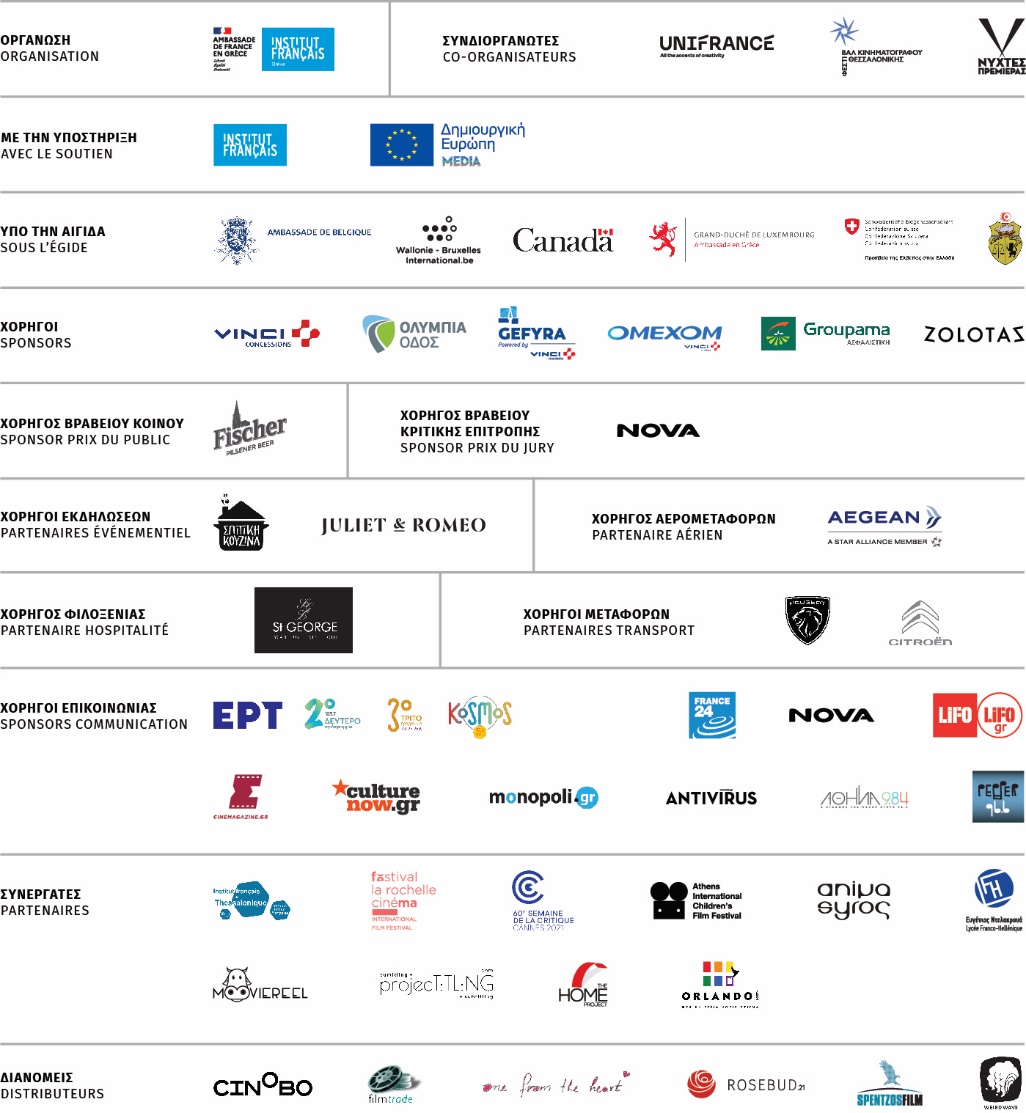 